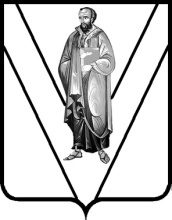 МУНИЦИПАЛЬНОЕ БЮДЖЕТНОЕ ОБЩЕОБРАЗОВАТЕЛЬНОЕ УЧРЕЖДЕНИЕ СРЕДНЯЯ ОБЩЕОБРАЗОВАТЕЛЬНАЯ ШКОЛА № 15им.В.И.Костина х.СРЕДНИЙ ЧЕЛБАСПРИКАЗ« 28 » мая 2013 г.	№ 105Об организации летнейоздоровительной кампании «Лето 2013» в МБОУСОШ№15Во исполнение Закона Краснодарского края от 29 марта 2005 года №849-КЗ «Об обеспечении прав детей на отдых и оздоровления в Краснодарском крае», распоряжения администрации (губернатора) Краснодарского края от 10 мая 2011 года № 729-р «Об организации отдыха, оздоровления и занятости детей Краснодарского края в 2011-2013 годах», приказа министерства образования и науки Краснодарского края от 30 апреля 2013 года № 2408 «Об организации летней оздоровительной кампании 2013 года», постановления администрации муниципального образования Павловский район от 13 декабря 2012 года № 2291 «Об утверждении районной целевой программы «Об организации отдыха, оздоровления и занятости детей в 2013 году», в целях организованного проведения отдыха и оздоровления детей в 2013 году приказываю: Заместителю директора по ВР Боберу Р.А.:Организовать с 4 июля по 24 июля 2013 года работу лагеря с дневным   пребыванием детей «Дружный» на базе МБОУ СОШ №  15.Утвердить график работы библиотеки и кабинета информатики в период летних каникул.   Утвердить график работы секций спортивного клуба «Вега» в период каникул.Утвердить план проведения массовых воспитательных мероприятий для учащихся в период летних каникул.Классным руководителям 1-11 классов:2.1.    Организовать однодневные и многодневные экскурсии для учащихся по краю и за его пределами в период летних каникул.2.2.    Провести работу с родителями по страхованию жизни детей на летний  период;2.3. Под особый контроль взять занятость учащихся, состоящих на профилактическом учете.3.	Социальному педагогу и педагогу - психологу Запорожец И.А.3.1.   Организовать с 11 июня по 25 июня 2013 года работу ремонтно - строительной бригады учащихся 14-17 лет;3.2.   Организовать и контролировать занятость учащихся, состоящих на про филактических учётах;3.3.   Организовать работу телефона доверия в летний период. Зам. директора по ВР предоставлять отчеты об организации отдыха и занятости учащихся школы до 20 числа каждого летнего месяца в управление образованием.Контроль за исполнением настоящего приказа возложить на заместителя директора по ВР Бобера Р.А.Директор МБОУ СОШ № 15                                                           И.Н.Сосновая                                                                                                          